Пояснительная запискаПрограмма курса «Информационная безопасность» адресована учащимся 9 классов и учитывает требования, выдвигаемые федеральным государственным образовательным стандартом основного общего образования к предметным (образовательные области «Математика и информатика», метапредметным и личностным результатам).Основными целями изучения курса «Цифровая гигиена» являются:обеспечение условий для профилактики негативных тенденций в информационной культуре учащихся, повышения защищенности детей отинформационных рисков и угроз;формирование навыков своевременного распознавания онлайн рисков(технического, контентного, коммуникационного, потребительского  характера и риска интернет зависимости).  Задачи программы:сформировать общекультурные навыки работы с информацией (умения, связанные с поиском, пониманием, организацией, архивированием цифровой информации и ее критическим осмыслением, а также с созданиеминформационных объектов с использованием цифровых ресурсов  (текстовых, изобразительных, аудио и видео);создать условия для формирования умений, необходимых для различных форм коммуникации (электронная почта, чаты, блоги, форумы, социальные сети и др.) с различными целями и ответственного отношения квзаимодействию в современной информационно-телекоммуникационной  среде;сформировать знания, позволяющие эффективно и безопасно использовать технические и программные средства для решения различных задач, в том числе использования компьютерных сетей, облачных сервисов ит.п.;сформировать знания, умения, мотивацию и ответственность, позволяющие решать с помощью цифровых устройств и интернетаразличные повседневные задачи, связанные с конкретными жизненными  ситуациями, предполагающими удовлетворение различных потребностей;сформировать навыки по профилактике и коррекции зависимого поведения школьников, связанного с компьютерными технологиями и Интернетом.Общая характеристика учебного курсаКурс «Цифровая гигиена» является важной составляющей работы с обучающимися, активно использующими различные сетевые формы общения (социальные сети, игры, пр.) с целью мотивации ответственного отношения к обеспечению своей личной безопасности, безопасности своей семьи и своих друзей. Кроме того, реализация курса создаст условия для сокращения цифрового разрыва между поколениями и позволит родителям выступать в качестве экспертов, передающих опыт.Отбор тематики содержания курса осуществлен с учетом целей и задач ФГОС основного общего образования, возрастных особенностей и познавательных возможностей обучающихся 9 классов. Программа «Цифровая гигиена» реализуется в рамках внеурочной деятельности.Форматы обучения: традиционный урок (коллективная и групповая формы работы), тренинги (в классической форме или по кейс-методу), дистанционное обучение (электронные курсы, видеоролики, почтовые рассылки, микро-обучение), смешанный формат.Система учебных заданий должна создавать условия для формирования активной позиции школьников в получении знаний и умений выявлять информационную угрозу, определять степень ее опасности, предвидеть последствия информационной угрозы и противостоять им и профилактики негативных тенденций в развитии информационной культуры учащихся, повышения защищенности детей от информационных рисков и угроз (составление памяток, анализ защищенности собственных аккаунтов в социальных сетях и электронных сервисах, практические работы и т.д.).Место учебного курса «Цифровая гигиена»в учебном планеПрограмма учебного курса «Цифровая гигиена» рассчитана на 34 учебных часа, из них 22 часа – учебных занятий, 9 часов – подготовка и защита учебных проектов, 3 часа – повторение. Учебные занятия по программе реализованы в течение одного учебного года в 9 классе. В этом случае программа рассчитана на 34 учебных часа.Программа «Цифровая гигиена» разработана на основе программы курса «Информационная безопасность, или на расстоянии одного вируса» Наместниковой М.С.Характеристика личностных, метапредметных и предметных результатов освоения учебного курса «Цифровая гигиена»Предметные:Выпускник научится:анализировать доменные имена компьютеров и адреса документов винтернете; безопасно использовать средства коммуникации,безопасно вести и применять способы самозащиты при попыткемошенничества,безопасно использовать ресурсы интернета.Выпускник овладеет:приемами безопасной организации своего личного пространства данных с использованием индивидуальных накопителей данных, интернет сервисов и т.п.Выпускник получит возможность овладеть:	основами соблюдения норм информационной этики и права;	основами самоконтроля, самооценки, принятия решений и осуществленияосознанного	выбора	в	учебной	и	познавательной	деятельности	приформировании современной культуры безопасности жизнедеятельности;	использовать	для	решения	коммуникативных	задач	в	областибезопасности	жизнедеятельности	различные	источники	информации,включая Интернет ресурсы и другие базы данных.Метапредметные.Регулятивные универсальные учебные действия.В результате освоения учебного курса обучающийся сможет:идентифицировать собственные проблемы и определять главнуюпроблему;выдвигать версии решения проблемы, формулировать гипотезы,предвосхищать конечный результат;ставить цель деятельности на основе определенной проблемы исуществующих возможностей;выбирать из предложенных вариантов и самостоятельно искатьсредства/ресурсы для решения задачи/достижения цели;составлять план решения проблемы (выполнения проекта, проведенияисследования);описывать свой опыт, оформляя его для передачи другим людям в виде технологии решения практических задач определенного класса;оценивать свою деятельность, аргументируя причины достижения илиотсутствия планируемого результата;находить достаточные средства для выполнения учебных действий визменяющейся ситуации и/или при отсутствии планируемого результата;работая по своему плану, вносить коррективы в текущую деятельность наоснове анализа изменений ситуации для получения запланированных  характеристик продукта/результата;принимать решение в учебной ситуации и нести за него ответственность.Познавательные универсальные учебные действия.результате освоения учебного курса обучающийся сможет:выделять явление из общего ряда других явлений;определять обстоятельства, которые предшествовали возникновению связи между явлениями, из этих обстоятельств выделять определяющие, способные быть причиной данного явления, выявлять причины и следствия явлений;строить рассуждение от общих закономерностей к частным явлениям и от частных явлений к общим закономерностям;излагать полученную информацию, интерпретируя ее в контексте решаемой задачи;самостоятельно указывать на информацию, нуждающуюся в проверке, предлагать и применять способ проверки достоверности информации;критически оценивать содержание и форму текста;определять необходимые ключевые поисковые слова и запросы.Коммуникативные универсальные учебные действия.В результате освоения учебного курса обучающийся сможет:строить позитивные отношения в процессе учебной и познавательнойдеятельности;критически относиться к собственному мнению, с достоинством признавать ошибочность своего мнения (если оно таково) икорректировать его;договариваться о правилах и вопросах для обсуждения в соответствии споставленной перед группой задачей;делать оценочный вывод о достижении цели коммуникации непосредственнопосле завершения коммуникативного контакта и обосновывать его.целенаправленно искать и использовать информационные ресурсы, необходимые для решения учебных и практических задач с помощьюсредств ИКТ;выбирать, строить и использовать адекватную информационную модель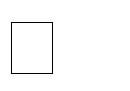 создавать   информационные   ресурсы   разного   типа   и   для   разныхаудиторий, соблюдать информационную гигиену и правила информационной безопасности.Личностные.осознанное, уважительное и доброжелательное отношение к окружающим людям в реальном и виртуальном мире, их позициям, взглядам, готовность вести диалог с другими людьми, обоснованно осуществлятьвыбор виртуальных собеседников;готовность и способность к осознанному выбору и построению дальнейшей индивидуальной траектории образования на базе ориентировки в мире профессий и профессиональных предпочтений, сучетом устойчивых познавательных интересов;освоенность социальных норм, правил поведения, ролей и формсоциальной жизни в группах и сообществах;сформированность понимания ценности безопасного образа жизни; интериоризация правил индивидуального и коллективного безопасного поведения в информационно-телекоммуникационной среде.Содержание программы учебного курса«Цифровая гигиена»Содержание программы учебного курса «Цифровая гигиена» соответствует темам примерной основной образовательной программы основного общего образования (ПООП ООО) по учебному предмету «Информатика», а такжерасширяет их за счет привлечения жизненного опыта обучающихся в использовании всевозможных технических устройств (персональных компьютеров, планшетов, смартфонов и пр.), позволяет правильно ввести ребенка в цифровое пространство и корректировать его поведение в виртуальном мире.Основное содержание программы представлено разделами «Безопасность общения», «Безопасность устройств», «Безопасность информации».Каждый раздел учебного курса «Цифровая гигиена» завершается выполнением проектной работы по одной из тем, предложенных на выбор учащихся.Для проведения занятий могут быть использованы презентации, проекты, памятки, онлайн занятия, подготовленные в ходе выполнения учебных заданий по основным темам курса.Содержание учебного курса «Цифровая гигиена».Раздел 1. «Безопасность общения»Тема 1. Общение в социальных сетях и мессенджерах. 1 час. Социальная сеть. История социальных сетей. Мессенджеры. Назначениесоциальных сетей и мессенджеров. Пользовательский контент.Тема 2. С кем безопасно общаться в интернете. 1 час.Персональные данные как основной капитал личного пространства в цифровом мире. Правила добавления друзей в социальных сетях. Профиль пользователя. Анонимные социальные сети.Тема 3. Пароли для аккаунтов социальных сетей. 1 час.Сложные пароли. Онлайн генераторы паролей. Правила хранения паролей. Использование функции браузера по запоминанию паролей.Тема 4. Безопасный вход в аккаунты. 1 час.Виды аутентификации. Настройки безопасности аккаунта. Работа на чужом компьютере с точки зрения безопасности личного аккаунта.Тема 5. Настройки конфиденциальности в социальных сетях. 1 час.Настройки приватности и конфиденциальности в разных социальных сетях. Приватность и конфиденциальность в мессенджерах.Тема 6. Публикация информации в социальных сетях. 1 час.Персональные данные. Публикация личной информации.Тема 7. Кибербуллинг. 1 час.Определение кибербуллинга. Возможные причины кибербуллинга и как его избежать? Как не стать жертвой кибербуллинга. Как помочь жертве кибербуллинга.Тема 8. Публичные аккаунты. 1 час.Настройки приватности публичных страниц. Правила ведения публичных страниц. Овершеринг.Тема 9. Фишинг. 2 часа.Фишинг как мошеннический прием. Популярные варианты распространения фишинга. Отличие настоящих и фишинговых сайтов. Как защититься от фишеров в социальных сетях и мессенджерах.Выполнение и защита индивидуальных и групповых проектов. 3 часа.Раздел 2. «Безопасность устройств»Тема 1. Что такое вредоносный код. 1 час.Виды вредоносных кодов. Возможности и деструктивные функции вредоносных кодов.Тема 2. Распространение вредоносного кода. 1 час.Способы доставки вредоносных кодов. Исполняемые файлы и расширения вредоносных кодов. Вредоносная рассылка. Вредоносные скрипты. Способы выявления наличия вредоносных кодов на устройствах. Действия при обнаружении вредоносных кодов на устройствах.Тема 3. Методы защиты от вредоносных программ. 2 час.Способы защиты устройств от вредоносного кода. Антивирусные программы и их характеристики. Правила защиты от вредоносных кодов.Тема 4. Распространение вредоносного кода для мобильных устройств. 1 час.Расширение вредоносных кодов для мобильных устройств. Правила безопасности при установке приложений на мобильные устройства.Выполнение и защита индивидуальных и групповых проектов. 3 часа.Раздел 3 «Безопасность информации»Тема 1. Социальная инженерия: распознать и избежать. 1 час. Приемы социальной инженерии. Правила безопасности при виртуальных контактах.Тема 2. Ложная информация в Интернете. 1 час.Цифровое пространство как площадка само презентации, экспериментирования и освоения различных социальных ролей. Фейковые новости. Поддельные страницы.Тема 3. Безопасность при использовании платежных карт в Интернете. 1 час.Транзакции и связанные с ними риски. Правила совершения онлайн покупок. Безопасность банковских сервисов.Тема 4. Беспроводная технология связи. 1 час.Уязвимость	WiFi-соединений.	Публичные	и	непубличные	сети.Правила работы в публичных сетях.Тема 5. Резервное копирование данных. 1 час.Безопасность личной информации. Создание резервных копий на различных устройствах.Тема 6. Основы государственной политики в области формирования культуры информационной безопасности. 2 час. Доктрина национальной информационной безопасности. Обеспечение свободы и равенства доступа к информации и знаниям. Основные направления государственной политики в области формирования культуры информационной безопасности.Выполнение и защита индивидуальных и групповых проектов.  3 часа.Повторение 3 часа.Тематическое планирование учебного курса «Цифровая гигиена».1112131415Приложение 1Требования к содержанию итоговых проектно-исследовательских работКритерии содержания текста проектно-исследовательской работыВо введении сформулирована актуальность (личностная и социальная значимость) выбранной проблемы. Тема может быть переформулирована, но при этом четко определена, в необходимости исследования есть аргументы.Правильно составлен научный аппарат работы: точность формулировки проблемы, четкость и конкретность в постановке цели и задач, определении объекта и предмета исследования, выдвижении гипотезы. Гипотеза сформулирована корректно и соответствуют теме работыЕсть планирование проектно-исследовательской деятельности, корректировка ее в зависимости от результатов, получаемых на разных этапах развития проекта. Дана характеристика каждого этапа реализации проекта, сформулированы задачи, которые решаются на каждом этапе, в случае коллективного проекта – распределены и выполнены задачи каждым участником, анализ ресурсного обеспечения проекта проведен корректноИспользуется и осмысляется междисциплинарный подход к исследованиюпроектированию и на базовом уровне школьной программы, и на уровне освоения дополнительных библиографических источниковОпределён объём собственных данных и сопоставлено собственное проектное решение с аналоговыми по проблеме. Дан анализ источников и аналогов с точки зрения значимости для собственной проектно-исследовательской работы, выявлена его новизна, библиография и интернет ресурсы грамотно оформленыСоблюдены нормы научного стиля изложения и оформления работы. Текст работы должен демонстрировать уровень владения научным стилем изложения.Есть оценка результативности проекта, соотнесение с поставленными задачами. Проведена оценка социокультурных и образовательных последствий проекта на индивидуальном и общественном уровнях.Критерии презентации проектно-исследовательской работы (устного выступления)Демонстрация коммуникативных навыков при защите работы. Владение риторическими умениями, раскрытие автором содержание работы, достаточная осведомленность в терминологической системе проблемы, отсутствие стилистических и речевых ошибок, соблюдение регламента.Умение чётко отвечать на вопросы после презентации работы.Умение создать качественную презентацию. Демонстрация умения использовать IT-технологии и создавать слайд презентацию на соответствующем его возрасту уровне.19Умение оформлять качественный презентационный буклет на соответствующем его возрасту уровне.Творческий подход к созданию продукта, оригинальность, наглядность, иллюстративность. Предоставлен качественный творческий продукт (макет, программный продукт, стенд, статья, наглядное пособие, литературное произведение, видеоролик, мультфильм и т.д.).Умение установить отношения коллаборации с участниками проекта, наметить пути создания сетевого продукта. Способность намечать пути сотрудничества на уровне взаимодействия с членами кружка или секции, проявление в ходе презентации коммуникабельности, благодарности и уважения по отношению к руководителю, консультантам, умение четко обозначить пути создания сетевого продукта.Ярко выраженный интерес к научному поиску, самостоятельность в выборе проблемы, пути ее исследования и проектного решения.20Список источников:Бабаш А.В. Информационная безопасность: Лабораторный практикумА.В. Бабаш, Е.К. Баранова, Ю.Н. Мельников. – М.: КноРус, 2019. – 432 cВехов В. Б. Компьютерные преступления: способы совершения и раскрытия / В.Б. Вехов; Под ред. акад. Б.П. Смагоринского. – М.: Право и закон, 2014. – 182 с.Громов Ю.Ю. Информационная безопасность и защита информации: Учебное пособие / Ю.Ю. Громов, В.О. Драчев, О.Г. Иванова. – Ст. Оскол: ТНТ, 2017. – 384 c.Дети в информационном обществе // http://detionline.com/journal/aboutЕфимова Л.Л. Информационная безопасность детей. Российский и зарубежный опыт: Монография / Л.Л. Ефимова, С.А. Кочерга. – М.: ЮНИТИДАНА, 2016. – 239 c.Запечников С.В. Информационная безопасность открытых систем. В 2х т. Т.2 – Средства защиты в сетях / С.В. Запечников, Н.Г. Милославская, А.И. Толстой, Д.В. Ушаков. – М.: ГЛТ, 2018. – 558 c.Защита детей by Kaspersky // https://kids.kaspersky.ru/Кузнецова А.В. Искусственный интеллект и информационная безопасность общества / А.В. Кузнецова, С.И. Самыгин, М.В. Радионов. – М.: Русайнс, 2017. – 64 c.Наместникова М.С. Информационная безопасность, или На расстоянии одного вируса. 9 классы. Внеурочная деятельность. – М.: Просвещение,2019. – 80 с.Основы кибербезопасности. // https://www.xnd1abkefqip0a2f.xn p1ai/index.php/glava1osnovykiberbezopasnostitseliizadachikursaСтрельцов A.A. Правовое обеспечение информационной безопасности России: теоретические и методологические основы. – Минск,2005. – 304 c.Сусоров И.А. Перспективные технологии обеспечения кибербезопасности // Студенческий: электрон. научн. журн. 2019. № 22(66)Цифровая компетентность подростков и родителей. Результаты всероссийского исследования / Г.У. Солдатова, Т.А. Нестик, Е.И. Рассказова, Е.Ю. Зотова. – М.: Фонд Развития Интернет, 2013. – 144 с.для  передачи  своих  мыслей  средствами  естественных  и  формальныхязыков в соответствии с условиями коммуникации;использовать компьютерные технологии (включая выбор адекватных задачеиспользовать компьютерные технологии (включая выбор адекватных задачеинструментальных программно-аппаратных средств и сервисов) длярешения  информационных и коммуникационных  учебных задач,  в томчисле:  вычисление,  написание  писем,  сочинений,  докладов,  рефератов,создание презентаций и др.;  использовать информацию с учетом этических и правовых норм;  использовать информацию с учетом этических и правовых норм;№КоличествоХарактеристика основныхХарактеристика основныхХарактеристика основныхХарактеристика основных№ТемаТемаКоличествоОсновное содержаниеОсновное содержаниеОсновное содержаниеОсновное содержаниеОсновное содержаниевидов учебной деятельностивидов учебной деятельностивидов учебной деятельностивидов учебной деятельностип/пТемаТемачасовОсновное содержаниеОсновное содержаниеОсновное содержаниеОсновное содержаниеОсновное содержаниевидов учебной деятельностивидов учебной деятельностивидов учебной деятельностивидов учебной деятельностип/пчасовобучающихсяобучающихсяобучающихсяобучающихсяобучающихсяобучающихсяобучающихсяобучающихсяТема 1. «Безопасность общения»Тема 1. «Безопасность общения»Тема 1. «Безопасность общения»Тема 1. «Безопасность общения»Тема 1. «Безопасность общения»Тема 1. «Безопасность общения»1Общениевсоциальныхсоциальных1Социальнаясеть.ИсторияВыполняетбазовыебазовыеоперацииоперациисетях и мессенджерахсетях и мессенджерахсетях и мессенджерахсоциальных сетей. Мессенджеры.социальных сетей. Мессенджеры.социальных сетей. Мессенджеры.социальных сетей. Мессенджеры.социальных сетей. Мессенджеры.прииспользованиииспользованиииспользованииНазначение социальных сетей иНазначение социальных сетей иНазначение социальных сетей иНазначение социальных сетей иНазначение социальных сетей имессенджеровмессенджеровисоциальныхсоциальныхмессенджеров.мессенджеров.сетей. Создает свой образ в сетисетей. Создает свой образ в сетисетей. Создает свой образ в сетисетей. Создает свой образ в сетисетей. Создает свой образ в сетиПользовательский контент.Пользовательский контент.Пользовательский контент.Пользовательский контент.Пользовательский контент.Интернет.  Изучает  историю  иИнтернет.  Изучает  историю  иИнтернет.  Изучает  историю  иИнтернет.  Изучает  историю  исоциальную значимость личныхсоциальную значимость личныхсоциальную значимость личныхсоциальную значимость личныхсоциальную значимость личныхаккаунтов в сети Интернет.аккаунтов в сети Интернет.аккаунтов в сети Интернет.аккаунтов в сети Интернет.2С кем безопасно общатьсяС кем безопасно общатьсяС кем безопасно общаться1ПерсональныеПерсональныеданныеданныекакРуководствуетсяРуководствуетсявобщенииобщениив интернетев интернетеосновнойкапиталкапиталличногосоциальнымисоциальнымиценностямиценностямиипространства в цифровом мире.пространства в цифровом мире.пространства в цифровом мире.пространства в цифровом мире.пространства в цифровом мире.установкамиустановкамиколлективаколлективаиПравила  добавленияПравила  добавленияПравила  добавлениядрузей  вдрузей  вобщества  в  целом.  Изучаетобщества  в  целом.  Изучаетобщества  в  целом.  Изучаетобщества  в  целом.  Изучаетсоциальныхсетях.сетях.ПрофильПрофильправила сетевого общения.правила сетевого общения.правила сетевого общения.правила сетевого общения.пользователя.пользователя.АнонимныеАнонимныеАнонимныесоциальные сети.социальные сети.социальные сети.3Паролидляаккаунтоваккаунтов1Сложныепароли.пароли.ОнлайнИзучаетосновныеосновныепонятияпонятиясоциальных сетейсоциальных сетейсоциальных сетейгенераторыпаролей.паролей.Правиларегистрационной информации ирегистрационной информации ирегистрационной информации ирегистрационной информации ирегистрационной информации ихраненияпаролей.паролей.шифрования.шифрования.УмеетУмеетихИспользованиеИспользованиефункциифункцииприменить.браузерапозапоминаниюзапоминаниюзапоминаниюпаролей.4БезопасныйБезопасныйвходв1Видыаутентификации.аутентификации.аутентификации.ОбъясняетпричиныпричиныаккаунтыНастройкибезопасностибезопасностибезопасностииспользованияиспользованиябезопасногобезопасногоаккаунта.Работаначужомчужомвхода  при  работе на  чужомвхода  при  работе на  чужомвхода  при  работе на  чужомвхода  при  работе на  чужомвхода  при  работе на  чужомкомпьютере   скомпьютере   скомпьютере   сточкиточкизрениязренияустройстве.ДемонстрируетДемонстрируетДемонстрируетДемонстрируетбезопасности личного аккаунта.безопасности личного аккаунта.безопасности личного аккаунта.безопасности личного аккаунта.безопасности личного аккаунта.безопасности личного аккаунта.устойчивыйнавыкнавыкбезопасногобезопасногобезопасноговхода.5Настройки1НастройкиНастройкиприватностиприватностиприватностиприватностииРаскрываетпричиныпричиныустановкиустановкиконфиденциальностивконфиденциальностиконфиденциальностиконфиденциальностиконфиденциальностивразныхразныхзакрытогопрофиля.профиля.профиля.МеняетМеняетсоциальных сетяхсоциальных сетях. Приватность исоциальных сетях. Приватность исоциальных сетях. Приватность исоциальных сетях. Приватность исоциальных сетях. Приватность исоциальных сетях. Приватность исоциальных сетях. Приватность иосновныенастройкинастройкиконфиденциальностьконфиденциальностьконфиденциальностьконфиденциальностьвприватности в личном профиле.приватности в личном профиле.приватности в личном профиле.приватности в личном профиле.приватности в личном профиле.приватности в личном профиле.мессенджерах.мессенджерах.мессенджерах.6Публикация  информацииПубликация  информации1ПерсональныеПерсональныеПерсональныеданные.данные.данные.ОсуществляетОсуществляетпоискпоискпоискив социальных сетяхПубликацияПубликацияПубликацияличнойличнойиспользуетинформацию,информацию,информацию,информацию,информации.информации.информации.необходимую  длянеобходимую  длянеобходимую  длявыполнениявыполнениявыполненияпоставленных задач.поставленных задач.поставленных задач.7Кибербуллинг1ОпределениеОпределениеОпределениекибербуллинга.кибербуллинга.кибербуллинга.кибербуллинга.Реагирует на опасные ситуации,Реагирует на опасные ситуации,Реагирует на опасные ситуации,Реагирует на опасные ситуации,Реагирует на опасные ситуации,Реагирует на опасные ситуации,ВозможныеВозможныеВозможныепричиныпричиныпричиныраспознаетпровокациипровокациипровокацииикибербуллингакибербуллингакибербуллингаикакегоегопопыткиманипуляцииманипуляцииманипуляцииманипуляциисоизбежать? Как не стать жертвойизбежать? Как не стать жертвойизбежать? Как не стать жертвойизбежать? Как не стать жертвойизбежать? Как не стать жертвойизбежать? Как не стать жертвойсторонывиртуальныхвиртуальныхвиртуальныхвиртуальныхкибербуллинга.кибербуллинга.кибербуллинга.Какпомочьпомочьсобеседников.собеседников.жертве кибербуллинга.жертве кибербуллинга.жертве кибербуллинга.жертве кибербуллинга.8Публичные аккаунты1НастройкиНастройкиприватностиприватностиприватностиприватностиРешаетэкспериментальныеэкспериментальныеэкспериментальныеэкспериментальныепубличныхпубличныхстраниц.страниц.ПравилаПравилаПравилазадачи.веденияпубличныхпубличныхпубличныхстраниц.страниц.страниц.СамостоятельноСамостоятельноСамостоятельносоздаетсоздаетОвершеринг.Овершеринг.Овершеринг.источники  информации  разногоисточники  информации  разногоисточники  информации  разногоисточники  информации  разногоисточники  информации  разногоисточники  информации  разноготипа  и  для разных аудиторий,типа  и  для разных аудиторий,типа  и  для разных аудиторий,типа  и  для разных аудиторий,типа  и  для разных аудиторий,типа  и  для разных аудиторий,соблюдаяправилаправилаинформационной безопасности.информационной безопасности.информационной безопасности.информационной безопасности.информационной безопасности.9Фишинг2ФишингкакмошенническиймошенническиймошенническиймошенническийАнализ  проблемныхАнализ  проблемныхАнализ  проблемныхситуаций.ситуаций.прием.ПопулярныеПопулярныеПопулярныевариантывариантывариантыРазработка кейсов с примерамиРазработка кейсов с примерамиРазработка кейсов с примерамиРазработка кейсов с примерамиРазработка кейсов с примерамираспространенияраспространенияраспространенияфишинга.фишинга.изличнойличнойжизни/жизнижизни/жизниОтличиенастоящихнастоящихнастоящихизнакомых.знакомых.РазработкаРазработкаифишинговыхфишинговыхсайтов.сайтов.Какраспространениераспространениераспространениечеклистачеклистазащититьсязащититьсяотфишеровфишеровв(памятки)  по противодействию(памятки)  по противодействию(памятки)  по противодействию(памятки)  по противодействию(памятки)  по противодействиюсоциальныхсоциальныхсетяхсетяхифишингу.фишингу.мессенджерах.мессенджерах.10Выполнение  и  защитаВыполнение  и  защита3Самостоятельная работа.Самостоятельная работа.Самостоятельная работа.Самостоятельная работа.индивидуальныхиндивидуальныхигрупповых проектовгрупповых проектовТема 2. «Безопасность устройств»Тема 2. «Безопасность устройств»Тема 2. «Безопасность устройств»Тема 2. «Безопасность устройств»Тема 2. «Безопасность устройств»Тема 2. «Безопасность устройств»1Что  такоевредоносныйвредоносный1Видывредоносныхвредоносныхвредоносныхкодов.кодов.СоблюдаетСоблюдаеттехникутехникукодВозможностиВозможностиидеструктивныедеструктивныедеструктивныебезопасности  при  эксплуатациибезопасности  при  эксплуатациибезопасности  при  эксплуатациибезопасности  при  эксплуатациибезопасности  при  эксплуатациифункции вредоносных кодов.функции вредоносных кодов.функции вредоносных кодов.функции вредоносных кодов.функции вредоносных кодов.компьютерных систем.компьютерных систем.компьютерных систем.компьютерных систем.ИспользуетИспользуетинструментальныеинструментальныеинструментальныепрограммные средства и сервисыпрограммные средства и сервисыпрограммные средства и сервисыпрограммные средства и сервисыпрограммные средства и сервисыадекватно задаче.адекватно задаче.адекватно задаче.2РаспространениеРаспространение1Способы  доставки  вредоносныхСпособы  доставки  вредоносныхСпособы  доставки  вредоносныхСпособы  доставки  вредоносныхСпособы  доставки  вредоносныхСпособы  доставки  вредоносныхВыявляет  и  анализирует  (приВыявляет  и  анализирует  (приВыявляет  и  анализирует  (приВыявляет  и  анализирует  (привредоносного кодавредоносного кодакодов.  Исполняемые файлы  икодов.  Исполняемые файлы  икодов.  Исполняемые файлы  икодов.  Исполняемые файлы  икодов.  Исполняемые файлы  икодов.  Исполняемые файлы  ипомощи  чеклиста)помощи  чеклиста)помощи  чеклиста)возможныерасширения вредоносных кодов.расширения вредоносных кодов.расширения вредоносных кодов.расширения вредоносных кодов.расширения вредоносных кодов.расширения вредоносных кодов.угрозыинформационнойинформационнойинформационнойВредоноснаяВредоноснаярассылка.рассылка.безопасности объектов.безопасности объектов.безопасности объектов.безопасности объектов.Вредоносные скрипты.Вредоносные скрипты.Вредоносные скрипты.Вредоносные скрипты.СпособыСпособывыявления наличия вредоносныхвыявления наличия вредоносныхвыявления наличия вредоносныхвыявления наличия вредоносныхвыявления наличия вредоносныхвыявления наличия вредоносныхкодов на устройствах. Действиякодов на устройствах. Действиякодов на устройствах. Действиякодов на устройствах. Действиякодов на устройствах. Действиякодов на устройствах. Действияпри  обнаружении  вредоносныхпри  обнаружении  вредоносныхпри  обнаружении  вредоносныхпри  обнаружении  вредоносныхпри  обнаружении  вредоносныхпри  обнаружении  вредоносныхкодов на устройствах.кодов на устройствах.кодов на устройствах.кодов на устройствах.3Методызащитыот2Способызащиты  устройствзащиты  устройствзащиты  устройствзащиты  устройствотИзучаетвидывидыантивирусныхантивирусныхвредоносных программвредоносных программвредоносноговредоносногокода.кода.программпрограммиправилаихАнтивирусные программы  и  ихАнтивирусные программы  и  ихАнтивирусные программы  и  ихАнтивирусные программы  и  ихАнтивирусные программы  и  ихАнтивирусные программы  и  ихустановки.установки.характеристики. Правила защитыхарактеристики. Правила защитыхарактеристики. Правила защитыхарактеристики. Правила защитыхарактеристики. Правила защитыот вредоносных кодов.от вредоносных кодов.от вредоносных кодов.от вредоносных кодов.4РаспространениеРаспространение1Расширение вредоносных  кодовРасширение вредоносных  кодовРасширение вредоносных  кодовРасширение вредоносных  кодовРасширение вредоносных  кодовРазрабатываетРазрабатываетРазрабатываетпрезентацию,презентацию,вредоносногокодадлядлямобильныхмобильныхустройств.устройств.инструкциюинструкциюпообнаружению,обнаружению,мобильных устройствмобильных устройствПравилаПравилабезопасностибезопасностиприалгоритм установки приложенийалгоритм установки приложенийалгоритм установки приложенийалгоритм установки приложенийалгоритм установки приложенийустановкеустановкеприложенийприложенийнанамобильные   устройствамобильные   устройствамобильные   устройствадлямобильные устройства.мобильные устройства.мобильные устройства.мобильные устройства.учащихсяучащихсяболеемладшегомладшеговозраста.возраста.5.Выполнениеи  защитаи  защита3Умеет работать индивидуально иУмеет работать индивидуально иУмеет работать индивидуально иУмеет работать индивидуально иУмеет работать индивидуально ииндивидуальныхиндивидуальныхив  группе.  Принимает  позициюв  группе.  Принимает  позициюв  группе.  Принимает  позициюв  группе.  Принимает  позициюв  группе.  Принимает  позициюгрупповых проектовгрупповых проектовсобеседника,собеседника,понимая  позициюпонимая  позициюпонимая  позициюдругого,  различает  в  его речи:другого,  различает  в  его речи:другого,  различает  в  его речи:другого,  различает  в  его речи:другого,  различает  в  его речи:мнениемнение(точкузрения),зрения),доказательстводоказательстводоказательство(аргументы),(аргументы),факты;гипотезы,аксиомы,факты;гипотезы,аксиомы,факты;гипотезы,аксиомы,факты;гипотезы,аксиомы,теории.теории.Тема 3 «Безопасность информации»Тема 3 «Безопасность информации»Тема 3 «Безопасность информации»Тема 3 «Безопасность информации»Тема 3 «Безопасность информации»Тема 3 «Безопасность информации»1Социальнаяинженерия:инженерия:1Приемы социальной инженерии.Приемы социальной инженерии.Приемы социальной инженерии.Приемы социальной инженерии.Приемы социальной инженерии.Находит нужную информацию вНаходит нужную информацию вНаходит нужную информацию вНаходит нужную информацию вНаходит нужную информацию враспознать и избежатьраспознать и избежатьПравилаПравилабезопасностибезопасностиприбазах данных, составляя запросыбазах данных, составляя запросыбазах данных, составляя запросыбазах данных, составляя запросыбазах данных, составляя запросывиртуальных контактах.виртуальных контактах.виртуальных контактах.виртуальных контактах.напоиск.СистематизируетСистематизируетСистематизируетполучаемуюполучаемуюинформациюинформациювпроцессе поиска.процессе поиска.процессе поиска.2Ложная  информацияЛожная  информацияв1ЦифровоеЦифровоепространствопространствокакОпределяетОпределяетвозможныевозможныеИнтернетеплощадкаплощадкасамопрезентации,самопрезентации,самопрезентации,источникиисточникинеобходимыхнеобходимыхэкспериментирования и освоенияэкспериментирования и освоенияэкспериментирования и освоенияэкспериментирования и освоенияэкспериментирования и освоениясведений,  осуществляет  поисксведений,  осуществляет  поисксведений,  осуществляет  поисксведений,  осуществляет  поисксведений,  осуществляет  поискразличныхразличныхсоциальныхсоциальныхролей.информации.информации.Фейковые новости.Фейковые новости.Фейковые новости.ПоддельныеПоддельныеОтбирает и сравнивает материалОтбирает и сравнивает материалОтбирает и сравнивает материалОтбирает и сравнивает материалОтбирает и сравнивает материалстраницы.страницы.по нескольким источникам.по нескольким источникам.по нескольким источникам.по нескольким источникам.АнализируетАнализируетАнализируетиоцениваетоцениваетдостоверность информации.достоверность информации.достоверность информации.достоверность информации.достоверность информации.3Безопасностьпри1Транзакции и связанные с нимиТранзакции и связанные с нимиТранзакции и связанные с нимиТранзакции и связанные с нимиТранзакции и связанные с нимиПриводитПриводитпримерыпримерырисков,рисков,использовании платежныхиспользовании платежныхиспользовании платежныхриски.ПравилаПравиласовершениясовершениясвязанныхсвязанныхссовершениемсовершениемсовершениемкарт в Интернетекарт в Интернетекарт в Интернетеонлайнпокупок.покупок.БезопасностьБезопасностьБезопасностьонлайнпокупокпокупок(умеет(умеетбанковских сервисов.банковских сервисов.банковских сервисов.банковских сервисов.определить  источник  риска).определить  источник  риска).определить  источник  риска).определить  источник  риска).определить  источник  риска).РазрабатываетРазрабатываетРазрабатываетвозможныевозможныевариантывариантырешениярешенияситуаций,ситуаций,связанныхсвязанныхссрискамирискамииспользования платежных карт виспользования платежных карт виспользования платежных карт виспользования платежных карт виспользования платежных карт виспользования платежных карт вИнтернете.Интернете.4БеспроводнаяБеспроводнаятехнология1УязвимостьУязвимостьWiFiсоединений.WiFiсоединений.WiFiсоединений.ИспользуяИспользуяразличнуюразличнуюсвязиПубличные и непубличные сети.Публичные и непубличные сети.Публичные и непубличные сети.Публичные и непубличные сети.Публичные и непубличные сети.информацию,информацию,информацию,определяетопределяетПравилаработы вработы вработы впубличныхпубличныхпонятия. Изучает особенности ипонятия. Изучает особенности ипонятия. Изучает особенности ипонятия. Изучает особенности ипонятия. Изучает особенности ипонятия. Изучает особенности исетях.стильведения   личныхведения   личныхведения   личныхведения   личныхипубличных аккаунтов.публичных аккаунтов.публичных аккаунтов.публичных аккаунтов.5Резервноекопирование1БезопасностьБезопасностьличнойличнойСоздает резервные копии.Создает резервные копии.Создает резервные копии.Создает резервные копии.Создает резервные копии.данныхинформации.информации.СозданиеСозданиерезервных  копийрезервных  копийрезервных  копийнаразличныхразличныхустройствах.устройствах.6Основы  государственнойОсновы  государственнойОсновы  государственной2ДоктринаДоктринанациональнойнациональнойнациональнойУмеетпривести выдержкипривести выдержкипривести выдержкипривести выдержкиизполитикивобластиинформационнойинформационнойинформационнойбезопасности.безопасности.безопасности.законодательства РФ:законодательства РФ:законодательства РФ:законодательства РФ:формированияформированиякультурыОбеспечениеОбеспечениесвободысвободыиобеспечивающегообеспечивающегообеспечивающегообеспечивающегоинформационнойинформационнойинформационнойравенства доступа к информацииравенства доступа к информацииравенства доступа к информацииравенства доступа к информацииравенства доступа к информацииравенства доступа к информацииконституционное право на поиск,конституционное право на поиск,конституционное право на поиск,конституционное право на поиск,конституционное право на поиск,конституционное право на поиск,безопасностиизнаниям.знаниям.ОсновныеОсновныеполучениеполучениеираспространениераспространениераспространениенаправлениянаправлениягосударственнойгосударственнойгосударственнойгосударственнойинформации;информации;информации;политикиполитикивобластиобластиформированиякультурыотражающегоправовыеинформационной безопасности.информационной безопасности.аспектызащитыкиберпространства.7Выполнениеизащита3индивидуальныхиндивидуальныхигрупповых проектовгрупповых проектов8Повторение,3резерврезервИтого34